ОБЩИНСКА ИЗБИРАТЕЛНА КОМИСИЯ – ЛЪКИ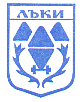 Гр.Лъки, ул.”Възраждане” №18, тел.03052/22 00, факс 03052/21 68, е-mail: oik1615@cik.bg Заседание на ОИК  - ЛЪКИна 18.09.2015 г.Проект за дневен ред №Материали за заседанието:Приемане на Инструкция за обработването на лични данни от ОИК, съгласно чл.23, ал.4 от Закона за защита на личните данни и Наредба №1 от 30.01.2013 год. за минималното ниво на технически и организационни мерки и допустимия вид защита на личните данниРегистриране на кандидат за кмет на община Лъки предложен от партия ГЕРБ в изборите за общински съветници, кмет на община и кметове на кметства в община Лъки, насрочен за 25 октомври 2015г.Регистриране на кандидат за кмет на кметство в община Лъки предложен от партия ГЕРБ в изборите за общински съветници, кмет на община и кметове на кметства в община Лъки, насрочен за 25 октомври 2015г.Регистриране на кандидати за общински съветници в община Лъки предложени от партия ГЕРБ в изборите за общински съветници, кмет на община и кметове на кметства в община Лъки, насрочен за 25 октомври 2015г.Други.